Comunicado informativo N.34Situación de la pandemia de Covid-19 en los Campamentos Saharauis (RASD)Información oficial facilitada por las autoridades saharauisMadrid. 7 septiembre2021.-Siguen mejorando los datos del covid en los Campamentos, pese a lo que hemos de lamentar 58 activos con 10 positivos en los últimos 3 días. También es de lamentar el contagio de la activista Sultana Jaya y su familia y exigir su tratamiento, por parte de las autoridades de ocupación marroquí y desearle una pronta recuperación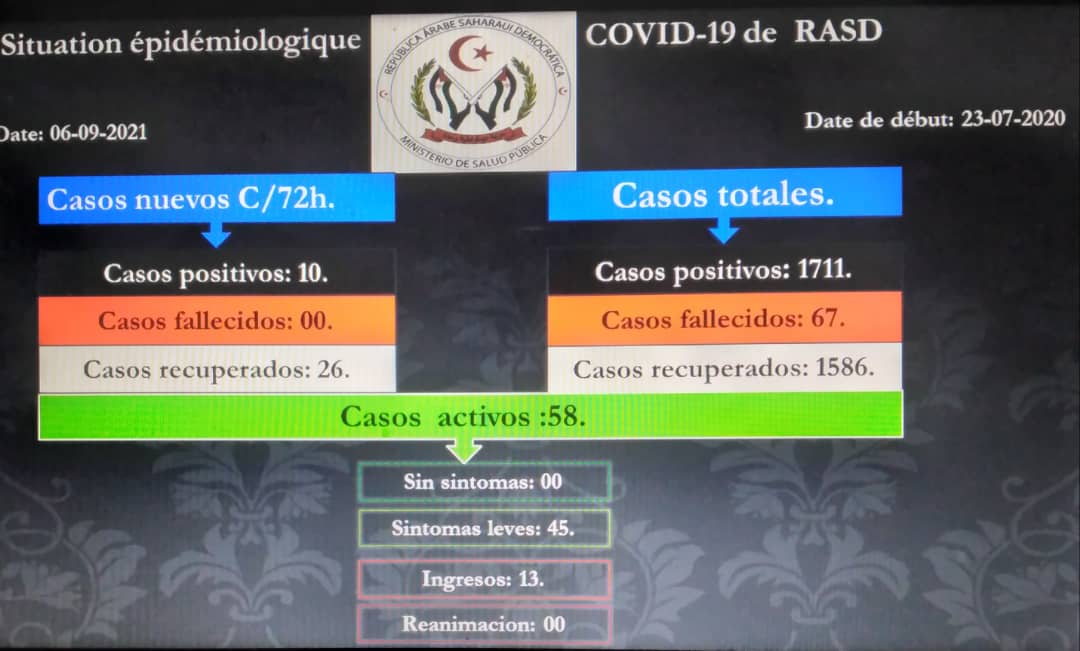 NOVEDADES6/9/2021NOVEDADES6/9/2021ACUMULADOSACUMULADOSCASOS activos58TOTAL1711FUENTE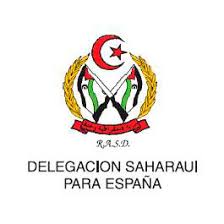 FUENTEALTAS1586FUENTEFUENTEFALLECIMIENTOS67FUENTEFUENTEINGRESADOS13FUENTEFUENTELEVES45FUENTEFUENTEASINTOMATICOS0FUENTEFUENTEGRAVES0